NAME: OLADOSU FIYINFOLU OLUWAFERANMI15/SCI01/029300LCSC 309 ASSIGNMENT SOLUTIONSOURCE CODE:
1.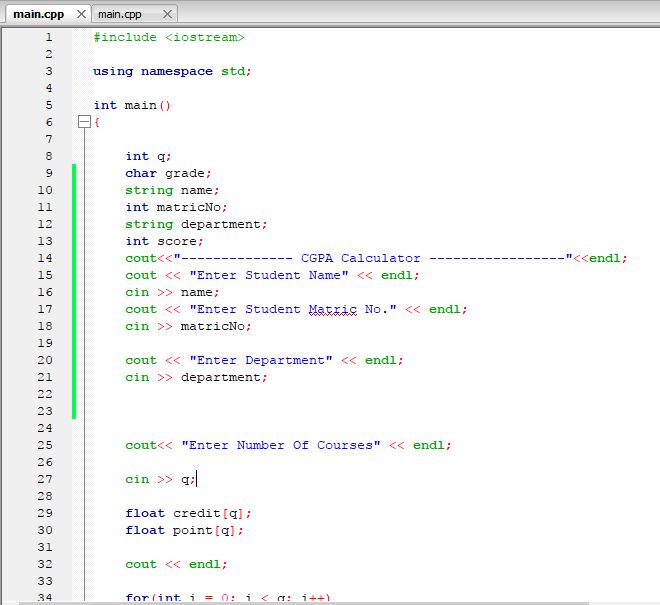 2. 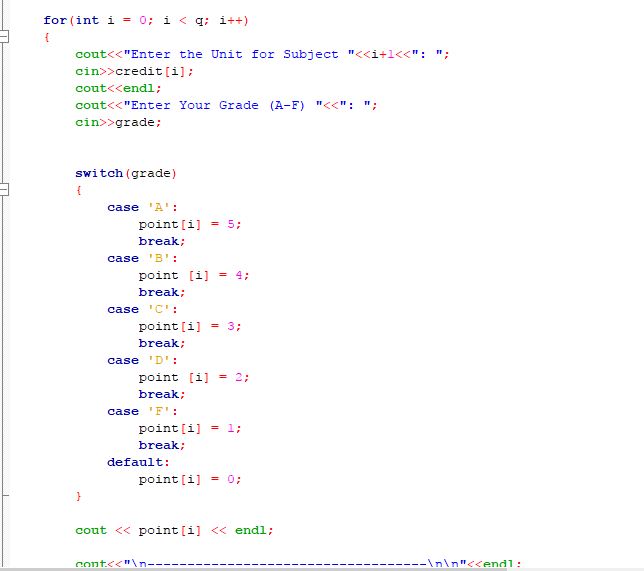 3. 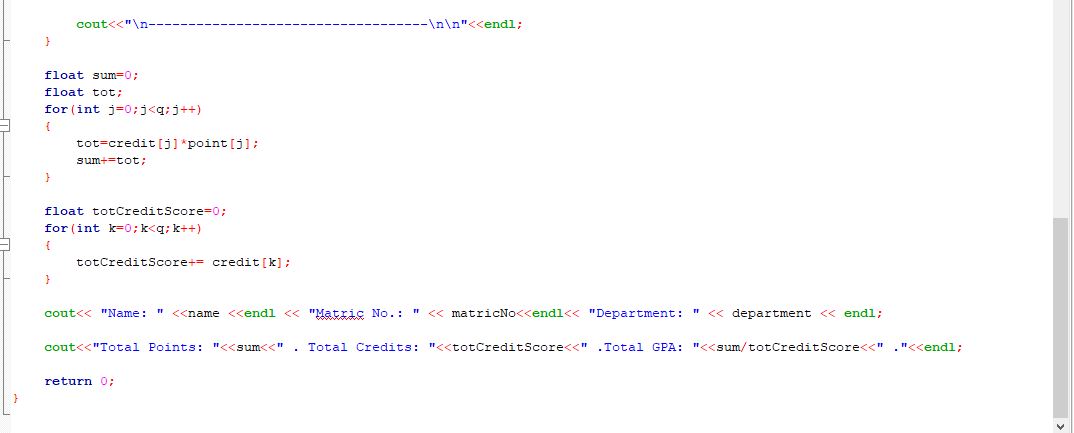 RESULTS:1.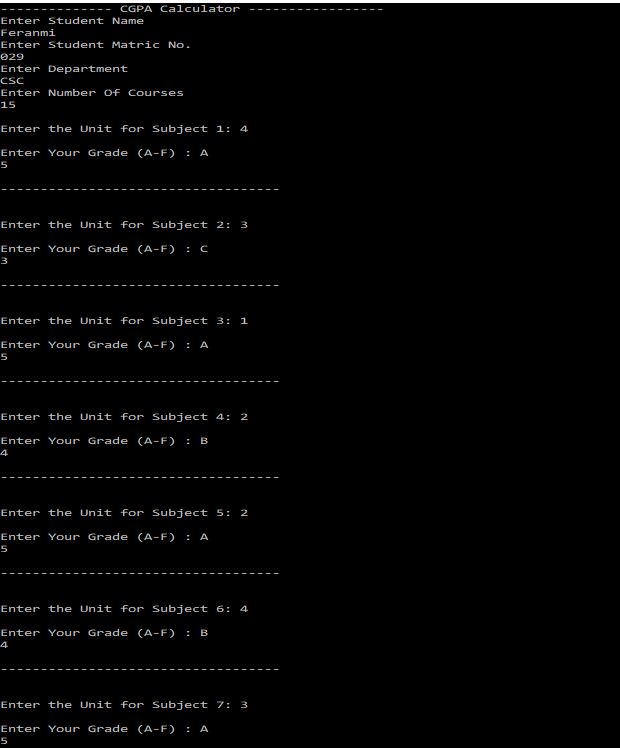 2.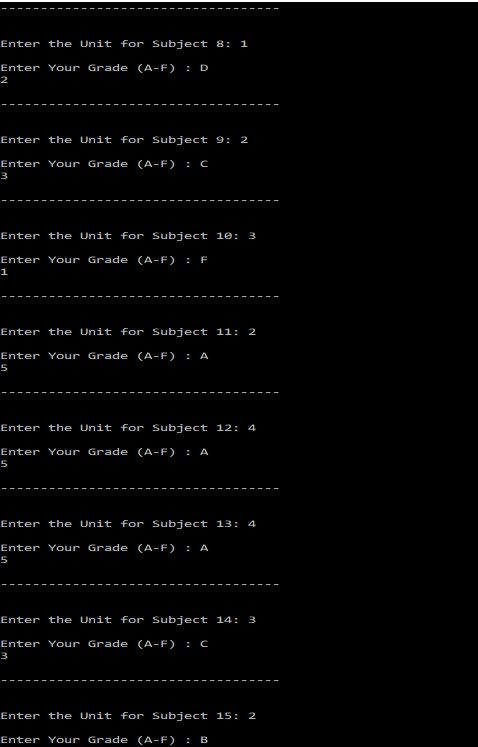 3.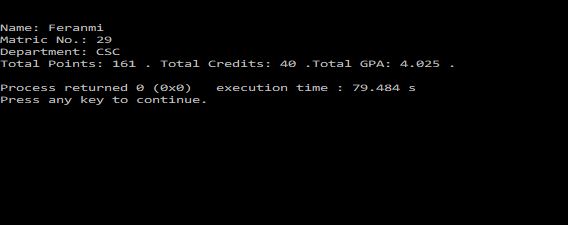 